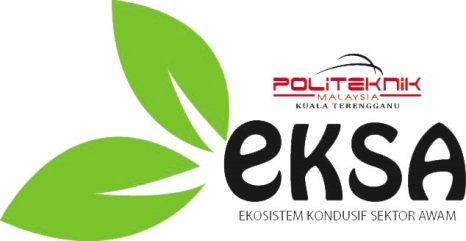 PELAN PENGURUSAN KEBAKARAN / KECEMASANPERHATIAN !Jika kebakaran / kecemasan berlaku, sila bertenang dan ikut laluan tangga terdekat untuk bergerak ke tempat berkumpul.INGAT !Jangan gunakan lif atas arahan pihak bomba.Jangan panik dan ikut arahan.Jangan lari potong-memotong.Jangan lari bersembunyi di dalam tandas dan sebagainya.Jangan berhenti atau berpatah balik untuk mengambil barang tertinggal.Sila berkumpul di tempat berkumpul untuk pemeriksaan.